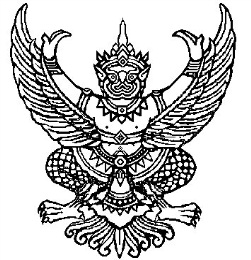 ที่ มท 0820.2/					       	       กรมส่งเสริมการปกครองท้องถิ่น   							       ถนนนครราชสีมา เขตดุสิต กทม. 10300						       ตุลาคม  2564เรื่อง  การแก้ไขปัญหาการจัดการมูลฝอยติดเชื้อในสถานการณ์แพร่ระบาดของโรค COVID-19เรียน  ผู้ว่าราชการจังหวัด ทุกจังหวัดสิ่งที่ส่งมาด้วย  	สำเนาหนังสือกรมอนามัย ด่วนที่สุด ที่ สธ 0924.04/ว 7696  	ลงวันที่ 14 ตุลาคม 2564                                                           จำนวน 1 ฉบับ		ด้วยกรมอนามัยแจ้งว่า ปัจจุบันสถานการณ์แพร่ระบาดของโรคติดเชื้อไวรัสโคโรนา 2019 (COVID-19) ของประเทศที่พบจำนวนผู้ติดเชื้อในเกณฑ์สูงคงตัวอย่างต่อเนื่อง สถานการณ์ดังกล่าวก่อให้เกิด
มูลฝอยติดเชื้อเพิ่มขึ้นเป็นจำนวนมากทั้งจากกระบวนการรักษาในโรงพยาบาล โรงพยาบาลสนาม ศูนย์แยกกักในชุมชน (CI) การแยกกักตัวที่บ้าน (HI) และสถานที่อื่น ๆ ส่งผลให้เกิดปัญหาการจัดการมูลฝอยติดเชื้อ 
ตั้งแต่ปัญหาการสะสมตกค้าง ณ แหล่งกำเนิด โดยเฉพาะกระบวนการเก็บขนและกำจัดมูลฝอยติดเชื้อที่มีอยู่
ในปัจจุบันไม่สามารถรองรับปริมาณมูลฝอยติดเชื้อที่เกิดขึ้นได้ กรมอนามัย จึงได้ร่วมกับกรมโรงงานอุตสาหกรรม กรมส่งเสริมการปกครองท้องถิ่น สำนักงานคณะกรรมการกำกับกิจการพลังงาน และหน่วยงานที่เกี่ยวข้องบูรณาการความร่วมมือในการแก้ไขปัญหาดังกล่าว โดยได้ออกกฎ ระเบียบ ข้อบังคับ รวมถึงจัดทำแนวทาง
การดำเนินงานและเตรียมการเพิ่มศักยภาพระบบการกำจัดมูลฝอยติดเชื้อชั่วคราวในระยะเร่งด่วน เพื่อให้โรงงาน
กำจัดของเสียเฉพาะที่กำจัดโดยกระบวนการเผา โรงงานที่ประกอบกิจการผลิตไฟฟ้าจากขยะชุมชน และโรงงาน
ที่ประกอบกิจการผลิตปูนซีเมนต์ สามารถรับมูลฝอยติดเชื้อมาเป็นเชื้อเพลิงในเตาเผาของโรงงานได้เป็นการชั่วคราว 
เพื่อเป็นการแก้ไขปัญหาในระยะเร่งด่วน รวมทั้งได้ประสานกับสถานประกอบกิจการโรงงานเป้าหมาย
เตรียมการรองรับการดำเนินการดังกล่าวในระยะเร่งด่วนแล้ว	ในการนี้ กรมส่งเสริมการปกครองท้องถิ่นขอความร่วมมือจังหวัดแจ้งกฎ ระเบียบ ข้อบังคับ และแนวทางการดำเนินการในการแก้ไขปัญหาด้านการจัดการมูลฝอยติดเชื้อในสถานการณ์การแพร่ระบาด
ของโรคติดเชื้อไวรัสโคโรนา 2019 (COVID-19) ดังกล่าว ให้องค์กรปกครองส่วนท้องถิ่นในพื้นที่นำไปใช้
เป็นแนวทางปฏิบัติในส่วนที่เกี่ยวข้อง รายละเอียดตามสิ่งที่ส่งมาด้วย	จึงเรียนมาเพื่อโปรดพิจารณา 	ขอแสดงความนับถือ (นายประยูร รัตนเสนีย์)                                                   อธิบดีกรมส่งเสริมการปกครองท้องถิ่นกองสิ่งแวดล้อมท้องถิ่น กลุ่มงานสิ่งแวดล้อม
โทร. 0-2241-9000 ต่อ 211๒-๔โทรสาร 0-2241-2066ไปรษณีย์อิเล็กทรอนิกส์ sarabun@dla.go.th